Zakres części podstawy programowej z matematyki dla szkoły ponadpodstawowejLiceum ogólnokształcące Klasa IVMATEMATYKA ZAKRES PODSTAWOWY I ROZSZERZONY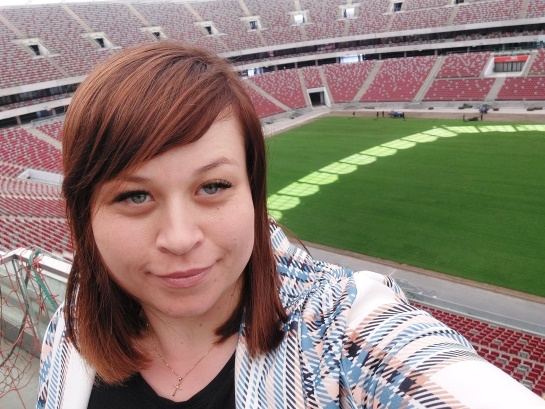 Wymagania do egzaminu z matematyki, przygotowane na podstawie programu nauczania dla liceum/technikum MATeMAtyka, Dorota Ponczek, Agnieszka Kamińska.Nazywam się Barbara Szlachta, jestem nauczycielem, absolwentką Uniwersytetu Rzeszowskiego. Ukończyłam studia magisterskie na kierunku matematyka nauczycielska, studia inżynierskie na kierunku informatyka oraz studia podyplomowe z zakresu matematyka w finansach. Uczenie daje mi wielką satysfakcję, każdy sukces moich uczniów to nagroda i radość. Zapraszam do kontaktu pod adresem: barbarka_s@o2.pl1. RACHUNEK PRAWDOPODOBIEŃSTWAReguła mnożeniawypisuje wszystkie możliwe wyniki danego doświadczeniastosuje regułę mnożenia do obliczania liczby wyników doświadczenia spełniających dany warunek przedstawia drzewo ilustrujące zbiór wszystkich możliwych wyników danego doświadczeniaPermutacjewypisuje wszystkie możliwe permutacje danego zbioruoblicza liczbę permutacji danego zbioruwykonuje obliczenia, stosując definicję silniwykorzystuje permutacje do rozwiązywania zadańWariacje bez powtórzeńoblicza liczbę wariacji bez powtórzeń stosuje regułę dodawania do obliczania liczby wyników spełniających dany warunekwykorzystuje wariacje bez powtórzeń do rozwiązywania zadańWariacje z powtórzeniamioblicza liczbę wariacji z powtórzeniamiwykorzystuje wariacje z powtórzeniami do rozwiązywania zadańKombinacjeoblicza wartość symbolu Newtona , gdzie n  koblicza liczbę kombinacjiwypisuje wszystkie k-elementowe kombinacje danego zbioru n-elementowego, np. dla k = 4, n = 5wykorzystuje kombinacje do rozwiązywania zadaństosuje własności trójkąta Pascala wykorzystuje wzór dwumianowy Newtona do rozwinięcia wyrażeń postaci  i wyznaczenia współczynników wielomianówuzasadnia zależności, w których występuje symbol Newtona, w tym twierdzenie: jeśli , to  oraz wzory skróconego mnożenia na  i wniosek:  dla Kombinatoryka ‒ zadaniawykorzystuje podstawowe pojęcia kombinatoryki do rozwiązywania zadańZdarzenia losoweokreśla przestrzeń zdarzeń elementarnych dla danego doświadczeniawypisuje wyniki sprzyjające danemu zdarzeniu losowemuokreśla zdarzenia: niemożliwe i pewnewyznacza sumę, iloczyn i różnicę zdarzeń losowychwypisuje pary zdarzeń przeciwnych i pary zdarzeń wykluczających sięPrawdopodobieństwo klasyczneoblicza prawdopodobieństwa zdarzeń losowych, stosując klasyczną definicję prawdopodobieństwawykorzystuje regułę mnożenia, regułę dodawania, permutacje, wariacje i kombinacje do obliczania prawdopodobieństw zdarzeńWłasności prawdopodobieństwapodaje rozkład prawdopodobieństwa dla rzutu kostkąoblicza prawdopodobieństwo zdarzenia przeciwnegostosuje twierdzenie o prawdopodobieństwie sumy zdarzeńsprawdza, czy zdarzenia się wykluczająstosuje własności prawdopodobieństwa w dowodach twierdzeń oraz w zadaniach wykorzystujących własności prawdopodobieństwaPrawdopodobieństwo warunkoweoblicza prawdopodobieństwo warunkowe stosuje wzór na prawdopodobieństwo warunkowe do wyznaczenia prawdopodobieństwa np. sumy, iloczynu, różnicy zdarzeńPrawdopodobieństwo całkowitesprawdza, czy są spełnione założenia twierdzenia o prawdopodobieństwie całkowitymoblicza prawdopodobieństwo całkowiteWzór Bayesastosuje wzór Bayesa do obliczania prawdopodobieństwa przyczyny Doświadczenia wieloetapowe ilustruje doświadczenie wieloetapowe za pomocą drzewaoblicza prawdopodobieństwa zdarzeń w doświadczeniu wieloetapowymSchemat Bernoulliegooblicza prawdopodobieństwo sukcesu i porażki w pojedynczej próbie Bernoulliegostosuje wzór Bernoulliego do obliczania prawdopodobieństwa k sukcesów w n próbachwykorzystuje wzór Bernoulliego do obliczania prawdopodobieństwa co najmniej k sukcesóww n próbachWartość oczekiwana zmiennej losowejpodaje rozkład zmiennej losowej i przedstawia go za pomocą tabelkioblicza wartość oczekiwaną zmiennej losowej rozstrzyga, czy gra jest sprawiedliwa 2. GRANIASTOSŁUPY I OSTROSŁUPYProste i płaszczyzny w przestrzeniwskazuje w wielościanie proste prostopadłe, równoległe i skośnewskazuje w wielościanie rzut prostokątny danego odcinka na daną płaszczyznęprzeprowadza wnioskowania dotyczące położenia prostych w przestrzeniGraniastosłupyokreśla liczbę ścian, wierzchołków i krawędzi graniastosłupa sprawdza, czy istnieje graniastosłup o danej liczbie krawędziwskazuje elementy charakteryzujące graniastosłupoblicza pole powierzchni bocznej i pole powierzchni całkowitej graniastosłupa prostegorysuje siatkę graniastosłupa prostego, mając dany jej fragmentOdcinki w graniastosłupachoblicza długości przekątnych graniastosłupa prostego (również z wykorzystaniem trygonometrii)stosuje funkcje trygonometryczne do obliczania pola powierzchni graniastosłupauzasadnia prawdziwość wzorów dotyczących przekątnych i pola powierzchni danego graniastosłupaObjętość graniastosłupaoblicza objętość graniastosłupa prostego oblicza objętość graniastosłupa pochyłegostosuje funkcje trygonometryczne do obliczania objętości graniastosłuparozwiązuje zadania o podwyższonym stopniu trudności z wykorzystaniem wzoru na objętość graniastosłupa prostegoOstrosłupywskazuje elementy charakteryzujące ostrosłup oblicza pole powierzchni ostrosłupa, mając daną jego siatkęrysuje siatkę ostrosłupa prostego, mając dany jej fragmentoblicza pole powierzchni bocznej i pole powierzchni całkowitej ostrosłupastosuje funkcje trygonometryczne do obliczania pola powierzchni ostrosłupaObjętość ostrosłupaoblicza objętość ostrosłupa prawidłowego stosuje funkcje trygonometryczne do obliczania objętości ostrosłupaTwierdzenie o trzech prostych prostopadłychstosuje twierdzenie o trzech prostych prostopadłych do uzasadnienia prostopadłości prostych stosuje twierdzenie o trzech prostych prostopadłych do rozwiązywania zadań ze stereometriiKąt między prostą a płaszczyznąwskazuje i wyznacza kąty między odcinkami w graniastosłupie a płaszczyzną jego podstawy lub ścianą bocznąwskazuje i wyznacza kąty między odcinkami w ostrosłupiea płaszczyzną jego podstawy rozwiązuje zadania dotyczące miary kąta między prostą a płaszczyzną (również z wykorzystaniem trygonometrii)Kąt dwuściennywskazuje kąt między sąsiednimi ścianami wielościanówwyznacza kąt między sąsiednimi ścianami wielościanówrozwiązuje zadania dotyczące miary kąta dwuściennegoPrzekroje prostopadłościanówwyznacza przekroje prostopadłościanu  oblicza pole danego przekroju (również z wykorzystaniem trygonometrii)rozwiązuje zadania dotyczące przekrojów prostopadłościanu (również z wykorzystaniem trygonometrii)Przekroje ostrosłupówwyznacza przekroje ostrosłupa prawidłowegooblicza pole danego przekroju ostrosłuparozwiązuje zadania dotyczące przekrojów ostrosłupa3. BRYŁY OBROTOWEWalecwskazuje elementy charakteryzujące walec zaznacza przekrój osiowy walcaoblicza pole powierzchni całkowitej walcaoblicza objętość walcarozwiązuje zadania dotyczące rozwinięcia powierzchni bocznej walcastosuje funkcje trygonometryczne do obliczania pola powierzchni i objętości walcaStożekwskazuje elementy charakteryzujące stożek zaznacza przekrój osiowy stożka i kąt rozwarcia stożkaoblicza pole powierzchni całkowitej stożka oblicza objętość stożkarozwiązuje zadania dotyczące rozwinięcia powierzchni bocznej stożkastosuje funkcje trygonometryczne do obliczania pola powierzchni i objętości stożka Kulawskazuje elementy charakteryzujące kulę i sferęzaznacza przekroje kulioblicza pole powierzchni kuli i jej objętośćstosuje funkcje trygonometryczne do obliczania pola powierzchni i objętości kuliBryły podobnewyznacza skalę podobieństwa brył podobnychwykorzystuje zależność między objętościami brył podobnych do rozwiązywania zadańBryły opisane na kuli i wpisane w kulęrysuje przekroje brył opisanych na kuli i wpisanych w kulęrozwiązuje zadania dotyczące brył opisanych na kuli oraz wpisanych w kulę, np. dotyczące obliczania pola powierzchni i objętości brył (również z wykorzystaniem trygonometrii)Zagadnienia optymalizacyjneopisuje funkcją jednej zmiennej pole powierzchni lub objętość bryły i określa jej dziedzinę oraz wyznacza jej największą lub najmniejszą wartość4. PRZYKŁADY DOWODÓW W MATEMATYCEDowody w algebrzedowodzi własności liczb całkowitych, zapisanych z pomocą potęg lub wyrażeń algebraicznych, np. podzielnościprzeprowadza dowód nie wprost, np. dotyczący liczb pierwszychstosuje metodę równoważnego przekształcania tezy do uzasadnienia własności wyrażeń algebraicznychdowodzi prawdziwości nierówności, wykorzystując zależność między średnią arytmetyczną a średnią geometrycznąDowody w geometriipodaje założenie i tezę twierdzenia geometrycznegowykorzystuje przystawanie trójkątów do uzasadniania własności wielokątówwykorzystuje podobieństwo trójkątów do uzasadniania własności wielokątów dowodzi własności odcinków w trójkącie prostokątnymwykorzystuje własności figur płaskich do dowodzenia twierdzeń5. POWTÓRZENIE PRZED MATURĄ WYMAGANIA EGZAMINACYJNE DOTYCZĄCE EGZAMINU MATURALNEGO W LATACH SZKOLNYCH 2022/2023 I 2023/2024https://cke.gov.pl/images/_EGZAMIN_MATURALNY_OD_2023/podstawa_programowa/Wymagania_egzaminacyjne_2023_2024.pdfstr. 14-34